Администрация (исполнительно-распорядительный орган)сельского поселения“Деревня Ястребовка ” Калужской областиПОСТАНОВЛЕНИЕд. ЯстребовкаОб утверждении проекта планировки и межевания территории линейного объекта «Уличные газовые сети д. Литвиново Ферзиковского района  Калужской области»	Рассмотрев проект планировки и межевания территории линейного объекта «Уличные газовые сети д. Литвиново Ферзиковского района Калужской области», с учётом протокола публичных слушаний по проекту планировки и межевания территории линейного объекта «Уличные газовые сети д. Литвиново Ферзиковского района Калужской области» от 29 декабря  2018 года, заключение о результатах публичных слушаний по проекту планировки и межевания территории линейного объекта «Уличные газовые сети д. Литвиново Ферзиковского района Калужской области» от 29 декабря 2018 года, в соответствии со статьями 41, 43 и частью 13 статьи 46 Градостроительного кодекса Российской Федерации, пунктом 20 части 1 статьи 14 Федерального закона от 6 октября 2003 года №131-ФЗ «Об общих принципах организации местного самоуправления в Российской Федерации», Уставом  муниципального образования сельского поселения «Деревня Ястребовка», администрация (исполнительно-распорядительный орган) сельского поселения «Деревня Ястребовка» ПОСТАНОВЛЯЕТ:Утвердить прилагаемый проект планировки и межевания территории линейного объекта «Уличные газовые сети д. Литвиново Ферзиковского района Калужской области». Опубликовать настоящее Постановление с прилагаемым проектом планировки и межевания территории линейного объекта «Уличные газовые сети д. Литвиново Ферзиковского района Калужской области» в газете Ферзиковского района Калужской области «Ферзиковские вести» в порядке, установленном для официального опубликования муниципальных правовых актов.Настоящее Постановление вступает в силу со дня его официального опубликования.от 22  января 2019 года                № 05И.о. Главы администрации сельского поселения «Деревня Ястребовка»А.Б. Коробейников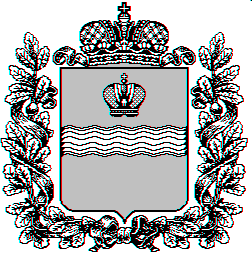 